SİVİL HAVACILIK GENEL MÜDÜRLÜĞÜ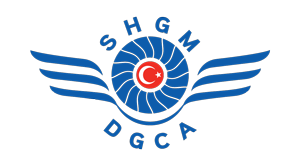 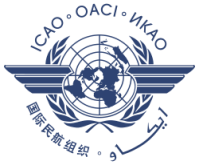 SİMÜLATÖR DENETLEME KONTROL LİSTESİDGCA SIMULATOR INSPECTION CHECKLIST    A- UÇUŞ DENETLEME BİLGİLERİ / INFORMATION OF FLIGHT AND INSPECTION